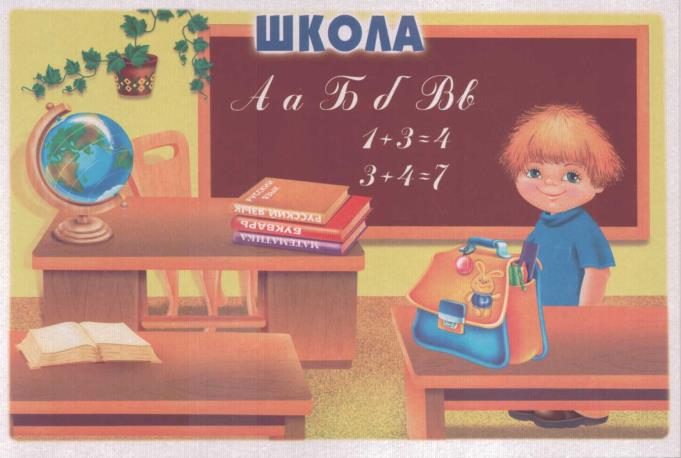 глобуспеременатетрадьучительпортфельурокпартазвонок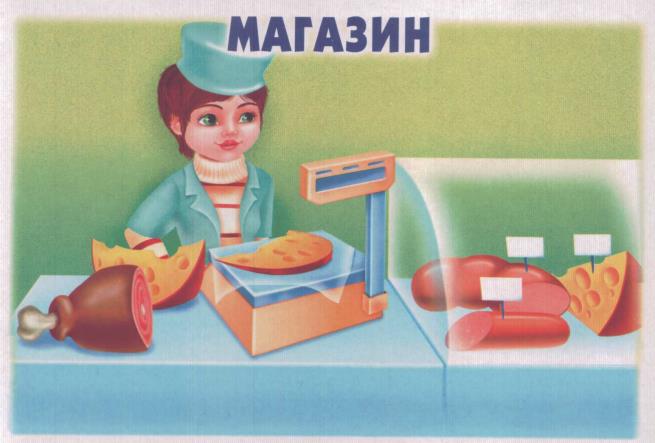 весыденьгиприлавокпродавецвитринапокупателькассачек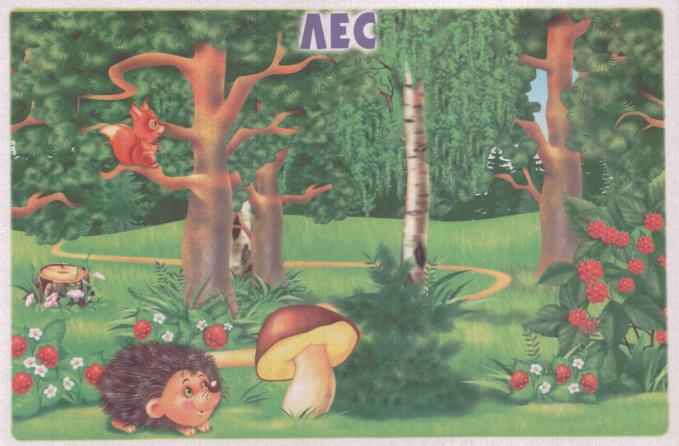 шишкапенёкбелкамалинаёжиктропинкасоснагриб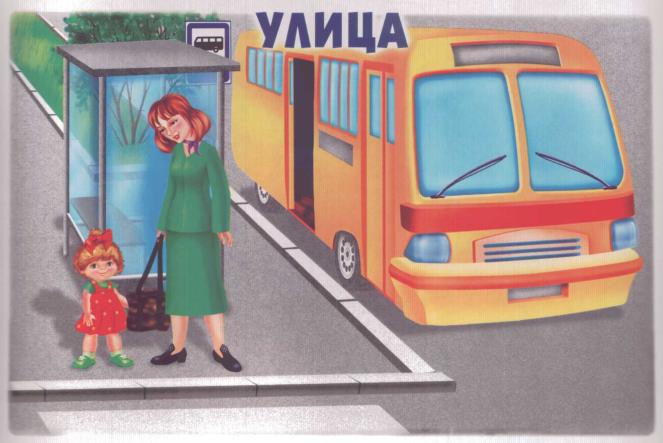 светофордорогатротуармашинапешеходперекрёстокавтобусостановка